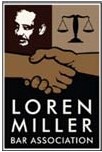 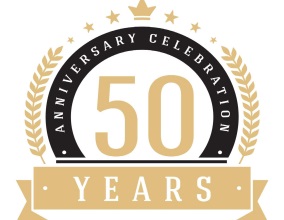 LOREN MILLER BAR ASSOCIATIONMEMBERSHIP FORM/DUES INVOICEPlease complete in full and mail to the address below: * Loren Miller Bar AssociationP.O. Box 1873Seattle, WA 98111-1873LMBA MEMBER INFORMATION 2023-2024Please Print LegiblyName:  	Firm/Business Name: 		Preferred Address: 	 City: 	 State:	  ZIP: 	Preferred Phone: 				 	Preferred E-mail: 					       Primary Practice Areas (Limited to Three) 	_Please Check if Applicable: Do not add my email address to the LMBA email listserv; I do not want to receive the E-News Brief. Do not share my Membership Information for referral purposes. I am a new member.Please Check One:ANNUAL MEMBERSHIP DUESChecks should be made payable to: Loren Miller Bar Association*Public Sector/Government and Academia $75All Judges $100Solo Practitioner/Small Firm (1-5 attorneys)0-3 years: $85 OR 4-10 years: $110 OR 10+ years: $135 In-House Counsel/Corporate and Medium to Large Firm (6+ attorneys)0-3 years: $100 OR 4-10 years: $125 OR 10+ years: $150Friend of LMBA (non-attorney or non-practicing attorney) $50Student$0The Loren Miller Bar Association’s Membership Year Commences on June 1 and Ends on May 31.߷ For more information,  please contact Membership@LMBA.net  ߷* Dues may also be paid online at www.LMBA.net